PERAN MOTIVASI ORANG TUA TERHADAP KESUNGGUHAN BELAJAR ANAK  (Studi Kasus di Desa Maron Kabupaten Blitar)SKRIPSI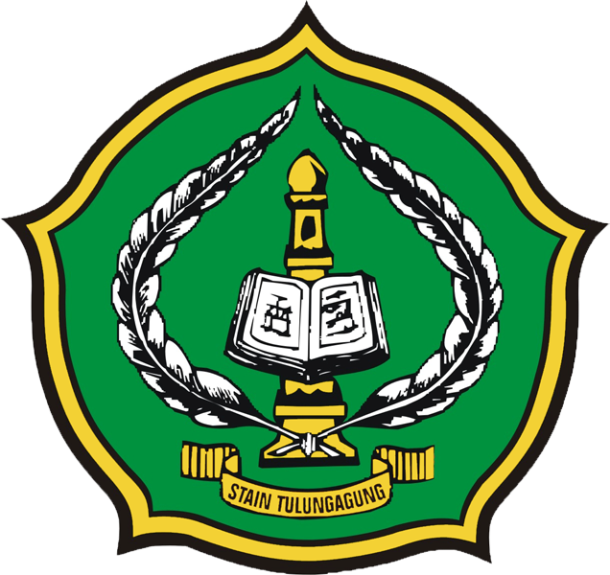 OlehZAHROTUN NISAKNIM : 3211053019PROGRAM STUDI PENDIDIKAN AGAMA ISLAM JURUSAN TARBIYAH SEKOLAH TINGGI AGAMA ISLAM NEGERISTAIN TULUNGAGUNG 2 0 1 1PERAN MOTIVASI ORANG TUA TERHADAP KESUNGGUHAN BELAJAR ANAK  (Studi Kasus di Desa Maron Kabupaten Blitar)SKRIPSIDiajukan KepadaSekolah Tinggi Agama Islam Negeri (STAIN) Tulungagung untuk memenuhi salah satu persyaratan dalam menyelesaikan Program Sarjana Strata Satu Ilmu Pendidikan Islam 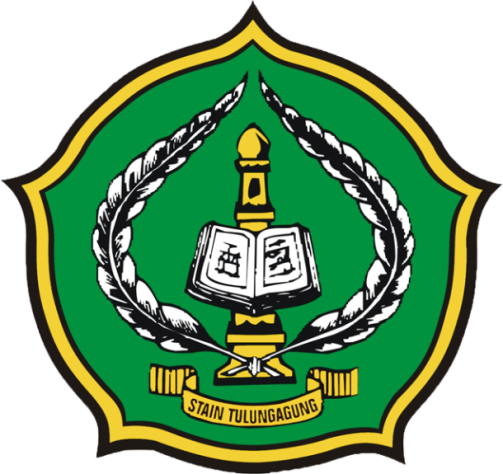 OlehZAHROTUN NISAKNIM : 3211053019PROGRAM STUDI PENDIDIKAN AGAMA ISLAM JURUSAN TARBIYAH SEKOLAH TINGGI AGAMA ISLAM NEGERISTAIN TULUNGAGUNG 2 0 1 1PERSETUJUAN PEMBIMBINGSkripsi dengan judul “Peran Motivasi Orang Tua Terhadap Kesungguhan Belajar Anak (Studi Kasus di Desa Maron Kabupaten Blitar)” yang ditulis oleh ZAHROTUN NISAK, NIM: 3211053019 ini telah diperiksa dan disetujui untuk diujikan.Tulungagung,     Agustus 2011Pembimbing,Hj. Uswah Wardiana, M.Psi.NIP. 19700209 199903 2 001PENGESAHANSkripsi dengan judul “Peran Motivasi Orang Tua Terhadap Kesungguhan Belajar Anak (Studi Kasus di Desa Maron Kabupaten Blitar)” yang ditulis oleh ZAHROTUN NISAK, NIM: 3211053019  ini telah dipertahankan di depan Dewan Penguji Skripsi Sekolah Tinggi Agama Islam Negeri (STAIN) Tulungagung pada hari Kamis tanggal 03 Juni 2011 dan salah satu persyaratan untuk menyelesaikan Program Sarjana Strata Satu Jurusan Tarbiyah. HALAMAN PERSEMBAHANPuji syukur tak terhingga atas rahmat yang telah dianugerahkan Allah SWT. Hingga satu tanggung jawab telah terlaksana sudahSebuah karya baru saja terciptaDengan sentuhan suka duka dan Pengorbanan yang terbingkai dalamCinta dan kasih sayang dari kesetiaan hati yang paling dalamSungguh salah satu surga dunia berada di sekeliling  orang-orang yang kita sayangi dan menyayangi kitaKu Persembahkan Karya ini untuk :Ayah dan Bundaku tercinta ( Yusuf Ismail (Alm) & Siti Mahmudah )Atas segala pengorbanan, kasih sayang dan dukungan serta do’a tulus yang tiada henti dan takkan pernah padam sepanjang masa dan telah mengantarkan pada kondisi saat ini, semua itu akan terukir indah dalam relung hati ananda yang paling dalam.Suamiku tercinta ( M. Subhan Fauzi ) dan Anakku tersayang ( Faza Al-Abrar Mulaqillah ) Yang selalu memberikan motivasi dan keceriaan dalam segala hal dan kasih sayang serta perhatiannya.Seluruh keluargaku yang telah menjadi pemicu semangatku untuk meraih cita-cita dan untuk menjadi seperti apa yang mereka harapkan.Teman-temanku PAI dan Semuanya Aku sadar kalian telah menjadi tempat belajarku, saling berbagi pengalaman hidup, saling curhat dan memunculkan banyak inspirasi. Kalian semua sangat berharga dalam hidupkuKebersamaan kita adalah saat-saat yang paling indah.Dengan mengenal kalian semua, hidup saya lebih dan sangat berarti.Almamater STAIN Tulungagung tercinta sebagai tempatku menimba ilmu dan mencari pengalaman hidup yang sungguh berharga.MOTTOوَلْيَخْشَ الَّذِينَ لَوْ تَرَكُوا مِنْ خَلْفِهِمْ ذُرِّيَّةً ضِعَافًا خَافُوا عَلَيْهِمْ فَلْيَتَّقُوا اللَّهَ وَلْيَقُولُوا قَوْلًا سَدِيدًا ( النساء : 9 )Artinya:	“Dan hendaklah takut kepada Allah orang-orang yang seandainya meninggalkan di belakang mereka anak-anak yang lemah, yang mereka khawatir terhadap (kesejahteraan) mereka. Oleh sebab itu hendaklah mereka bertakwa kepada Allah dan hendaklah mereka mengucapkan perkataan yang benar”. (QS. An-Nisaa’/4 : 9)KATA PENGANTARPuji syukur kehadlirat Allah SWT penulis panjatkan, yang telah melimpahkan Hidayah, Taufiq dan Inayah-Nya, sehingga penulis dapat menyelesaikan skripsi yang berjudul: ”Peran Motivasi Orang Tua terhadap Kesungguhan Belajar Anak (Studi Kasus di Desa Maron Kabupaten Blitar)”. Penyusunan skripsi ini untuk memenuhi persyaratan guna memperoleh gelar Sarjana Pendidikan Agama Islam.Dalam penyusunan skripsi ini penulis telah mendapat bantuan dari banyak pihak, melalui kesempatan yang banyak ini penulis mengucapkan banyak terima kasih kepada :Bapak Dr. Maftukhin, M.Ag,  selaku Ketua STAIN Tulungagung.Bapak Abdul Aziz, M.Pd.I., selaku Ketua Jurusan Tarbiyah STAIN Tulungagung.Bapak Kharis, M.Ag., selaku Ketua Program Studi Pendidikan Agama Islam STAIN Tulungagung..Ibu Hj. Uswah Wardiana, M.Psi selaku Dosen Pembimbing yang telah meluangkan waktunya untuk memberikan bimbingan dan arahan, dengan penuh kesabaran dan keikhlasan dalam penyusunan skripsi ini, hingga selesai dengan baikPara Dosen STAIN Tulungagung khususnya Jurusan Tarbiyah Program Studi Pendidikan Agama Islam yang telah membekali dengan pengetahuan serta wawasan yang cukup kepada penulis sehingga mampu menyelesaikan kegiatan akademik sampai penyusunan skripsi ini sebagai tugas akhir akademik.Bapak Kepala Desa Maron yang telah memberikan izin untuk mengadakan penelitian, guna penyusunan skripsi ini.Semua pihak terkait yang telah memberikan bantuan dan motivasi yang tidak dapat penulis sebutkan secara keseluruhan, untuk menyelesaikan skripsi ini. Akhirnya, semoga amal baik beliau diterima dan dibalas oleh Allah SWT dengan balasan yang sebaik-baiknya, amin. Mudah-mudahan skripsi ini ada guna dan manfaatnya, khususnya bagi penulis, dan bagi pembaca pada umumnya.Tulungagung, 04 Agustus 2011 Penulis, ZAHROTUN NISAKDAFTAR ISIHALAMAN SAMPUL 		iHALAMAN PENGAJUAN 		iiHALAMAN PERSETUJUAN 		iiiHALAMAN PENGESAHAN 		ivHALAMAN PERSEMBAHAN 		vHALAMAN MOTTO 		viKATA PENGANTAR 		viiDAFTAR ISI 		ixDAFTAR TABEL 		xiiDAFTAR GAMBAR 		xiiiDAFTAR LAMPIRAN 		xivABSTRAK 		xvBAB I 	PENDAHULUAN Latar Belakang Masalah 		1Fokus Penelitian 		6Tujuan Penelitian 		6Kegunaan Hasil Penelitian 		7Penegasan Istilah 		8Hasil Penelitian Terdahulu 		9Sistematika Pembahasan		11BAB II 	LANDASAN TEORI Tinjauan Motivasi Orang Tua 		12Pengertian Orang Tua 		12Pengertian Motivasi Orang Tua 		15Fungsi Keluarga 		18Bentuk-Bentuk Motivasi 		27Fungsi Motivasi Orang Tua 		33Tinjauan Kesungguhan Belajar 		35Pengertian Kesungguhan Belajar 		35Faktor yang Mempengaruhi Kesungguhan Belajar 		37Upaya Meningkatkan Kesungguhan dalam Belajar 		54Peran Motivasi Orang Tua terhadap Kesungguhan Belajar Anak 		56Kerangka Konseptual Penelitian 		57BAB III	 METODE PENELITIAN Jenis dan Pendekatan Penelitian 		59Lokasi Penelitian 		62Kehadiran Peneliti 		62Sumber Data 		63Metode Pengumpulan Data 		66Teknik Analisis Data 		69Pengecekan Keabsahan Temuan 		71Tahap-Tahap Penelitian 		76BAB IV	 LAPORAN HASIL PENELITIANDeskripsi Singkat Lokasi Penelitian 	 	78Sejarah Singkat Berdirinya Desa Maron 		78Letak Geografis Desa Maron 		79Struktur Organisasi Desa Maron 		80Tinjauan Demografis  		82Tinjauan Sosial Ekonomi 		82Penyajian Data dan Analisis Data 		86Pola Belajar Anak di Rumah 		87Bentuk-Bentuk Motivasi dalam Lingkungan Keluarga 		90Peran Motivasi Orang Tua Terhadap Kesungguhan Belajar Anak 		94BAB V  PENUTUPKesimpulan 		98Saran-Saran 		99DAFTAR RUJUKAN LAMPIRAN-LAMPIRAN DAFTAR TABELTabel 4.1	Nama-nama Pejabat Kepala Desa Maron mulai yang pertama hingga sekarang 		794.2	Orbitrasi 		804.3	Jumlah Penduduk Desa Maron 		824.4	Jumlah Lahan Penduduk Desa Maron 		834.5	Jenis-Jenis Mata Pencaharian 		834.6	Tempat Pendidikan di Desa Maron 		854.7	Tempat Pendidikan di Desa Maron 		86DAFTAR GAMBARGambar2.1 	Kerangka Konseptual Penelitian 	 	583.1 	Analisis Data Model Interaktif 		714.1	Struktur Organisasi Pemerintahan Desa Maron Kecamatan Srengat Kabupaten Blitar 		81DAFTAR LAMPIRANPedoman ObservasiPedoman WawancaraPedoman DokumentasiSurat Bimbingan PenelitianSurat Ijin Penelitian Surat Keterangan PenelitianKartu BimbinganSurat Pernyataan Keaslian TulisanBiodata PenulisABSTRAKNama: Zahrotun Nisak, NIM. 3211053019. “Peran Motivasi Orang Tua Terhadap Kesungguhan Belajar Anak (Studi Kasus di Desa Maron Kabupaten Blitar)”, Skripsi 2011, Program Studi Pendidikan Agama Islam, Jurusan Tarbiyah, Sekolah Tinggi Agama Islam Negeri (STAIN) Tulungagung. Pembimbing: Hj. Uswah Wardiana, M.Psi.Kata kunci: Motivasi Orang Tua, Kesungguhan Belajar AnakPenelitian dalam skripsi ini dilatar belakangi oleh pentingnya peran orang tua sebagai pendidik pertama dan utama bagi anak untuk memberikan motivasi kepada anaknya dalam rangka meningkatkan kesungguhan belajar anak. Anak dalam belajarnya harus selalu mendapat perhatian dan bimbingan dari orang tua. Orang tua harus memenuhi kebutuhan belajar anak dan selalu memberikan motivasi, kalau tidak maka akan sulit untuk membiasakan anak untuk belajar. Apalagi yang namanya anak, pasti akan lebih menyukai kegiatan seperti bermain, nonton tv atau hiburan daripada belajar. Oleh karena itu, peran orang tua disini sangat dibutuhkan untuk mendampingi dan memberikan motivasi pada anak agar mau belajar dengan sungguh-sungguh.Fokus penelitiannya adalah: (1) Bagaimana pola belajar anak di rumah di Desa Maron Kabupaten Blitar? (2) Apa saja bentuk-bentuk motivasi dalam lingkungan keluarga di Desa Maron Kabupaten Blitar? (3) Bagaimana peran motivasi orang tua terhadap kesungguhan belajar anak di Desa Maron Kabupaten Blitar? Adapun tujuan penelitiannya adalah: (1) Untuk mengetahui pola belajar anak di rumah di Desa Maron Kabupaten Blitar. (2) Untuk mengetahui bentuk-bentuk motivasi dalam lingkungan keluarga di Desa Maron Kabupaten Blitar. (3) Untuk mengetahui peran motivasi orang tua terhadap kesungguhan belajar anak di Desa Maron Kabupaten Blitar. Metode penelitian dalam penelitian ini menggunakan pendekatan kualitatif. Penelitian ini dilakukan di desa Maron Kecamatan Srengat Kabupaten Blitar. Dalam penelitian ini, peneliti bertindak sebagai instrument sekaligus pengumpul data, oleh karena itu kehadiran peneliti menjadi suatu keharusan. Sumber data dalam penelitian ini (1) sumber data primer berupa pernyataan orang tua, anak yang merupakan subjek penelitian, dan (2) sumber data sekunder berupa wawancara dengan tetangga informan utama, hasil dokumentasi dan juga observasi. Teknik pengumpulan data yang digunakan adalah teknik observasi, wawancara, dokumentasi dan catatan lapangan. Sedangkan teknik analisanya menggunakan analisis data interaktif (interactive model) yang terdiri dari tiga alur kegiatan, yaitu: (1) reduksi data, (2) penyajian data, dan (3) penarikan kesimpulan/verivikasi. Kemudian pengecekan keabsahan data dilakukan dengan teknik; (1) memperpanjang keikutsertaan, (2) triangulasi, dan (3) pembahasan teman sejawat.Hasil penelitian setelah diadakan analisis (1) Pola belajar anak di rumah di Desa Maron Kecamatan Srengat Kabupaten Blitar dari masing-masing anak berbeda-beda, ada yang menyukai belajar dalam kondisi tenang atau sunyi, ada juga yang senang belajar dengan sambil nonton tv atau dengerin lagu. Selain itu, ada sebagian anak yang sudah mempunyai kesadaran dalam belajar tanpa menunggu orang tua atau orang lain menyuruhnya untuk belajar; (2) Bentuk-bentuk motivasi yang diberikan orang tua untuk menumbuhkan semangat belajar anak di Desa Maron Kecamatan Srengat Kabupaten Blitar adalah dengan memberikan fasilitas belajar yang lengkap, memberikan hadiah atau reward, menciptakan suasana dan kondisi belajar yang kondusif agar anak dapat belajar dengan tenang dan nyaman, dan senantiasa mengingatkan dan mendampingi anak dalam belajar, agar anak merasa diperhatikan dan disayangi orang tuanya. Selain itu, bentuk motivasi yang lain dengan memasukkan anak dalam lembaga bimbingan belajar juga bisa menumbuhkan semangat anak dalam belajar; (3) Peran motivasi orang tua terhadap kesungguhan belajar anak di Desa Maron Kecamatan Srengat Kabupaten Blitar sangat penting. Dalam menumbuhkan semangat belajar bagi anak sehingga anak dapat melakukan kegiatan belajar dengan sungguh-sungguh sangat memerlukan motivasi dari orang tua. Untuk mewujudkan itu semua, yang tidak boleh ditinggalkan oleh orang tua bahwa orang tua harus bisa memahami keinginan dan kebutuhan belajar anak, sehingga motivasi yang diberikan akan bisa membangkitkan semangat anak dalam belajar karena motivasi yang diberikan tepat sasaran. Seperti anak ingin belajar dalam suasana yang sunyi atau sambil nonton tv, kebutuhan belajar yang lengkap, atau juga keinginan anak untuk didampingi dalam belajar atau ingin belajar sendiri. Semua itu harus bisa dipahami oleh orang tua agar anak bisa belajar dengan sungguh-sungguh. .Dewan Penguji SkripsiDewan Penguji SkripsiKetua,Drs. H. Jani, MM., M.Pd         NIP. 1966 012 198503 1 001mdad Sauqi, M.AdrdNIP. 150 299 932Sekretaris,Hj. Uswah Wardiana, M.Psi.NIP. 19700209 199903 2 001Penguji UtamaDra. Drs. Asrof Safi’i, M.Ag                                  NIP. 1969 0918 200003 1 001styorini, M.AgNIP. 150 327 297Penguji UtamaDra. Drs. Asrof Safi’i, M.Ag                                  NIP. 1969 0918 200003 1 001styorini, M.AgNIP. 150 327 297Tulungagung,   Juli 2011Tulungagung,   Juli 2011Mengesahkan,Sekolah Tinggi Agama Islam Negeri(STAIN) TulungagungKetua,Dr. Maftukhin, M.AgNIP. 19670717 2000 03 1 002Mengesahkan,Sekolah Tinggi Agama Islam Negeri(STAIN) TulungagungKetua,Dr. Maftukhin, M.AgNIP. 19670717 2000 03 1 002